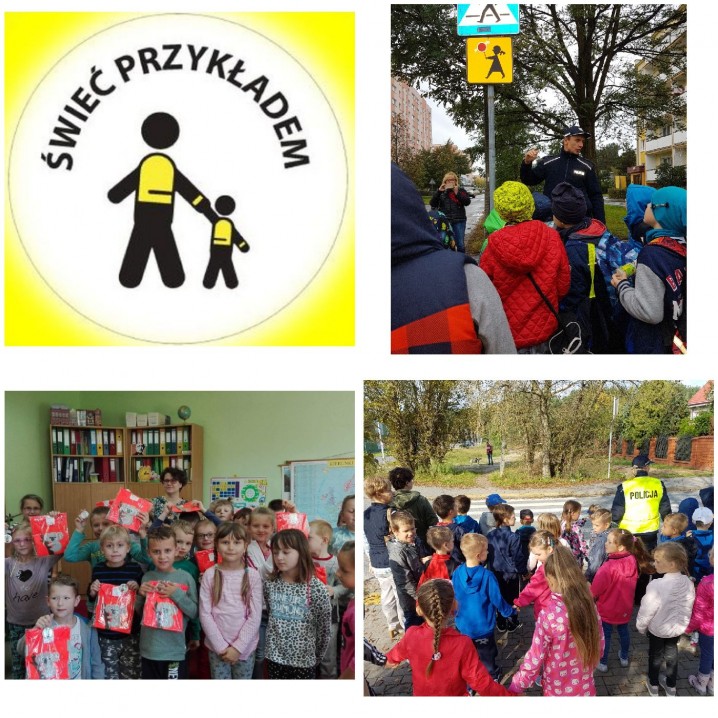 NOŚ ODBLASKISzkoła Podstawowa nr 160 Zgromadzenia Sióstr Augustianek bierze udział w akcji „Odblaskowa Szkoła.” Uczniowie apelują do młodszych kolegów i koleżanek z przedszkola oraz 
ich rodziców: NOŚCIE ODBLASKI.Jeśli nocą na nieoświetlonej drodze widzisz nadjeżdżający samochód, nie oznacza to, że jego kierowca również widzi Ciebie. Dlatego, gdy idziesz drogą po zmroku w terenie niezabudowanym, musisz mieć odblaski! Taki obowiązek wynika z przepisów, które 
rok temu weszły w życie.Jeśli będziesz dobrze widoczny, dasz szansę kierowcy 
na odpowiednio wczesne zauważenie Ciebie, a tym samym 
na uniknięcie wypadku!ODBLASK TO TWÓJ „ANIOŁ STRÓŻ”.Może uratować Twoje życie.